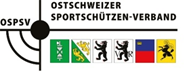 GRUPPENMELDUNGLUFTGEWEHR-GRUPPENMEISTERSCHAFT GM G10m DES OSPSVFINALE 03. / 04. FEBRUAR 2024M E L D U N G bis spätestens Mittwoch, 24. Januar 2024Verein:      ____________________________________________________ GRUPPE ELITE (2 Ablösungen)Ablösung 1 links			     					JG:	     Ablösung 1 rechts		     					JG:	     Ablösung 2 links			     					JG:	     Ablösung 2 rechts	     					JG:	     GRUPPE JUNIOREN U21 (1 Ablösung)Ablösung links			     					JG:	     Ablösung mitte			     					JG:	     Ablösung rechts			     					JG:	     GRUPPE JUGEND U17 (1 Ablösung)Ablösung links			     					JG:	     Ablösung mitte			     					JG:	     Ablösung rechts			     					JG:	     FUNKTIONÄRName:			     				Mobile:			     					E-Mail:			     					STARTGELD FINAL:CHF 40.00 		pro 	Gruppe Elite				CHF 30.00 		pro 	Gruppe Junioren U19 – U21		CHF 20.00 		pro 	Gruppe Junioren U10 – U17	CHF 10.00		pro 	Start Einzelmeisterschaft frei / Auflage	KONTAKT: 	Andreas SchweizerStrick 5809125 BrunnadernTel. 079 524 84 37 E-Mail auswertung@ospsv.chBei Gruppen und Einzelschützen, welche nicht oder zu spät abmelden, wird das Startgeld vom Final in Rechnung gestellt. Brunnadern, 17.01.2024Auswertung GM + EM G10mAndreas Schweizer